Przysposobienie do pracy    KL. IIIB       2.10.20rWitam! Tematem dzisiejszej pracy są prażone ( duszonki).1Składniki potrzebne do przygotowania prażonych 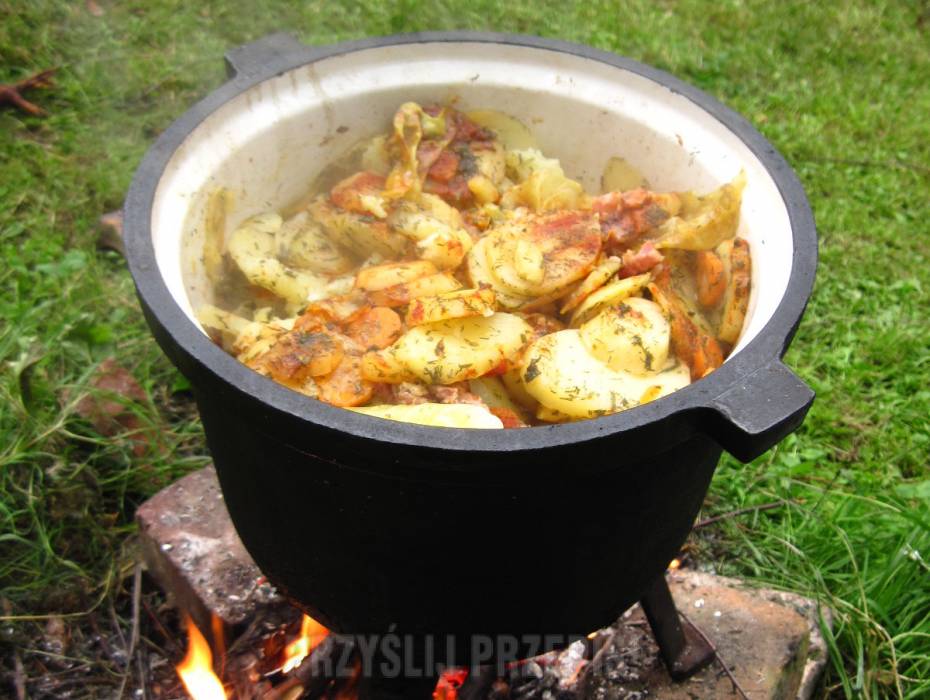 - lście kapusty,                                                                                                                              - ziemniaki,                                  - marchew,- kiełbasa, - cebula,- natka pietruszki,                                                                                                                    - korzeń pietruszki,- smalec,- przyprawa do potraw,- boczek wędzony.           Jeżli macie możliwość wydrukujcie karte pracy.Wykonaj następujące polecenie: - wybierz warzywa potrzebne do wykonaia prażonych, - połącz je strzałką z deską do krojenia.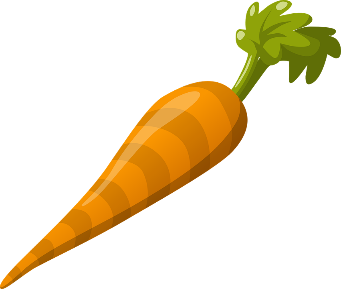 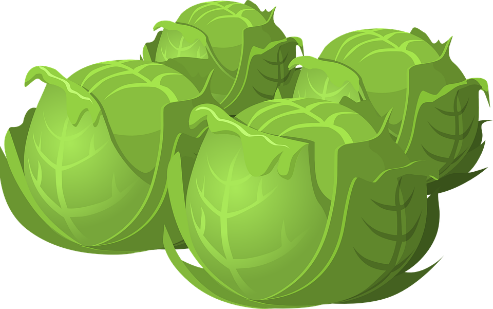 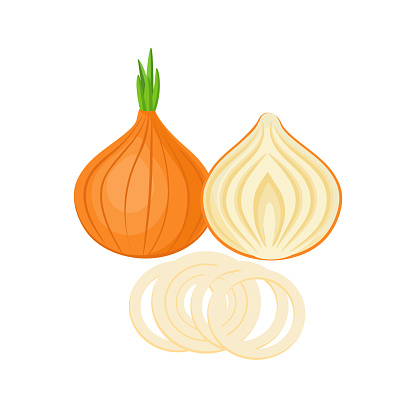 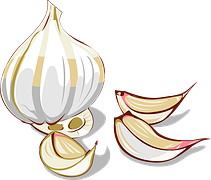 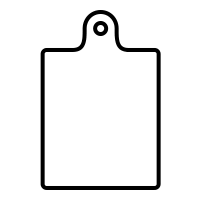 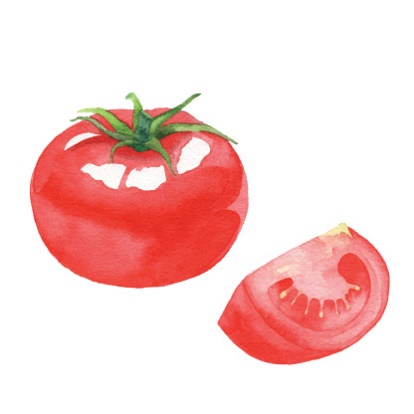 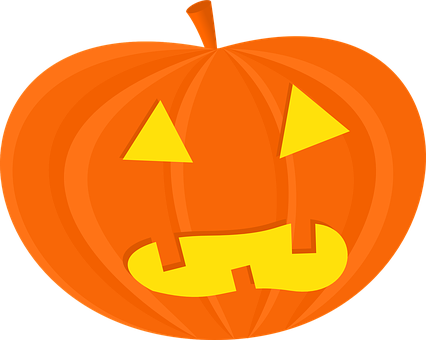 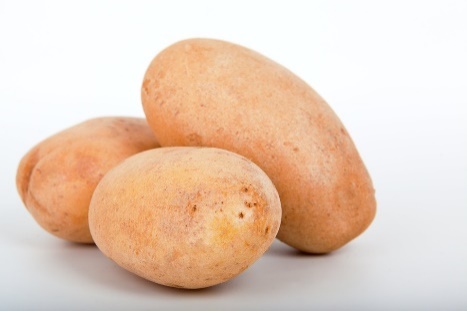 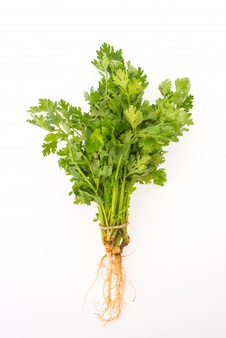 